Present: A. Austin, R. Bell, V. Delgado, J. Dorcely, C. Gomez, T. Grotjohn, S. Koenig, J. Ling, J. Lipton, R. Lucas, B. Olivier, N. Overton, T. Silvestri, G. Sly, D. Stroupe, 
J. Swada, A. Tickner, A. Versluis, W. WongAbsent: D. Ewoldsen, R. Hallgren, E. Hoyumpa, M. Kuykendall, D. Rehberger 
S. VickeryA regular meeting of the University Committee on Academic Governance was held on March 16, 2023 at 3:15 p.m. via Zoom with Chairperson Jack Lipton presiding. The agenda was approved as presented. The draft minutes of the January 19, 2023 meeting were approved following an amendment.Chairperson Lipton, Secretary for Academic Governance Tyler Silvestri, and Interim Associate Provost and Associate Vice President for Faculty and Academic Staff Affairs Ann Austin gave remarks.Faculty and Academic Staff Voting Rights [2223-19]The committee continued its discussion regarding voting rights for faculty and academic staff at the unit level. Members agreed to ask their respective college advisory committees for feedback on the possibility of amending section 1.1.2.2. of the Bylaws for Academic Governance to give fixed-term faculty (excluding instructors), health professions faculty, FRIB/NSCL faculty, and specialists unit-level voting rights across the university.Subcommittee on Board of Trustees Bylaws and PoliciesFollowing a request from Secretary and Chief of Staff to the Board of Trustees Stefan Fletcher, the committee formed a subcommittee to provide input on the Bylaws of the Board of Trustees and the Policy Manual of the Board of Trustees between April and June. Its members included Chairperson Lipton, Secretary Silvestri, Tim Grotjohn, and Willie Wong.College Election LogisticsMembers of the committee advised the secretary on the practices for conducting elections in their colleges and offered input on the form that would be used for college elections conducted by the Office of Academic Governance.AdjournmentThe meeting adjourned at 4:50 p.m.
_______________________	
Tyler Silvestri
Secretary for Academic Governance
Approved: March 30, 2023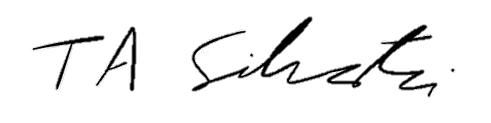 